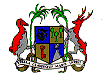 EMBASSY OF THE REPUBLIC OF MAURITIUS & PERMANENT MISSION TO THE UNITED NATIONS AND OTHER INTERNATIONAL ORGANISATIONSAMBASSADE DE LA REPUBLIQUE DE MAURICE ET MISSION PERMANENTE AUPRES  DES  NATIONS UNIESET DES AUTRES ORGANISATIONS INTERNATIONALESSTATEMENT OF THE PERMANENT MISSION OF THE REPUBLIC OF MAURITIUS TO THE UNITED NATIONS, GENEVA DURING THE UNIVERSAL PERIODIC REVIEW OF MOROCCO08 November 2022– 15 00 hrsChair,The Mauritius delegation extends a very warm welcome to the high level Ministerial delegation of Morocco during this fourth cycle of the UPR.Mauritius applauds the efforts of the Government of Morocco for developing a National Strategy for Sustainable Development which aims to ensure, inter alia, socio-economic cohesion.In a brotherly spirit, we would like to recommend that in line with the recommendations of the UNESCO, Morocco, provide at least 12 years of formal primary and secondary education with a view to achieving universal access to education.We wish Morocco a successful review and continued progress. Thank you.